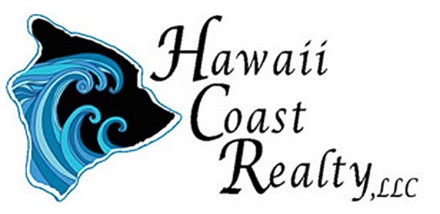                                                                       Transaction Timeline  Property Address:  78-6887 Keaupuni Street, Kailua Kona, HI 96740    Tax Map Key #: 3-7-8-21-114 Escrow Company & Officer: Title Guaranty  - Janet Lum Won    Phone #: 808-329-6666  Email:   Jlumwon@tghawaii.comEscrow #:                                                             Seller:   Monck                                               Buyer:   Smiekel                                                     Contract Items & InstructionsDate DueB-1 – Earnest Money Deposit of $15,000 due to escrow12/08/16D-2 – Additional Deposit of $10,000 to escrow after inspection period (J-1)12/20/16 or upon satisfaction of J-1F-3 – Scheduled Closing Date 01/19/17F-3A -  Extension built in to contract (10 days)01/29/17-  if needed by either Buyer or SellerG-2A- Buyer to review / approve Preliminary Title Report (7 days after receiving report)To be determinedH-1A – Verification of Cash Funds 12/08/16H-2 -  Contingency on Obtaining Cash FundsN/AH-4 – Buyers Obligations RE Financing ContingencyH-4A & B – Loan Application & Prequalification Letter DueH-C -  Conditional Loan Commitment Letter DueH-D – Conditions to be Met By12/08/1601/09/1701/14/17I-1 – Sellers Real Property Disclosure to be Delivered I-4 – Buyer to Review and Return By12/15/167 days after receiptJ-1 -  Buyers Inspection Period Ends 12/20/16J-3 -  Buyers Final Walk Through of Property 01/14/17J-8 – Sellers Items to be Removed From Property (if applicable)01/13/17J-9 -  Property to be Cleaned (if applicable)01/13/17J-10 – Pet Related Treatment to be Done (if applicable)N/AK-1 – Staking to be Completed (if applicable)N/AK-2 – Survey to be Completed (if applicable)N/A – Seller to provide most recent survey.L-2 Termite Provisions:– Buyer to Select Termite Company For Inspection– Termite Inspection Report to be Delivered12/15/1601/05/17M-1 Home Owner Association or Condo Documents– Seller to Provide HOA Documents to Buyer– Buyer to Review/Accept HOA Documents12/20/16(7 days after receipt)N-1 – Rental Property Matters- Seller to Provide Copies of Rental Documents to Buyer- Buyer to Review/Accept Rental DocumentsN/AReminder: Shortly before closing date, be sure to contact utility companies to have utilities changed into your name (Buyer) or changed out of your name (Seller).Your agent will provide you with the keys to your new property upon closing.  Mahalo for your business!  We appreciate you!